В		 ООО «ТЕРМИТ»               наименование организации-изготовителя (организации, выдающей карты)от  	Ф. И. О. водителяЗАЯВЛЕНИЕо выдаче (замене, обновлении) карты водителяПрошу выдать (заменить1, обновить2) (нужное подчеркнуть) карту водителя, соответствующую Требованиям к тахографам, устанавливаемым на транспортные средства, утвержденным приказом Минтранса России от 13 февраля 2013 г. № 36.Для выдачи (замены, обновления) (нужное подчеркнуть) карты предоставляю следующие сведения:Номер ранее выданной карты водителя RUD __ _ _ _ _ _ __ _ _ _ _ _Фамилия, имя, отчество (если имеется)  	Гражданство	РФПочтовый адрес водителя:другое	 	(почтовый индекс, республика, край, автономный округ, область, населенный пункт)(улица, дом, корпус/строение, литер, помещение/квартира)Страховой номер индивидуального лицевого счета (СНИЛС)       -        -              Идентификационный номер налогоплательщика (ИНН)  	Число, месяц, год рождения  	Основной документ, удостоверяющий личность (паспорт гражданина РФ; другой документ, удостоверяющий личность иностранного гражданина на территории РФ)серия и номер 	выдан « 	» 		годакем выдан  	код подразделения (если имеется) 	-  	Водительское удостоверение: страна выдачи  	серия и номер  	дата выдачи удостоверения « 	» 		года,дата окончания срока действия удостоверения « 	» 		годанаименование органа,  выдавшего водительское удостоверение   	Достоверность указанных в заявлении сведений подтверждаю 	/ 	/собственноручная подпись водителя	собственноручная расшифровка подписи1 Замена карты производится в случае дефектной карты, карты, работающей со сбоями; испорченной карты; украденной или утерянной карты; действующей карты по причине изменения персональных данных.2 Обновление карты производится в случае выдачи карты на новый срок.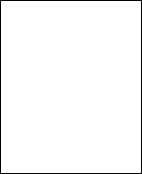 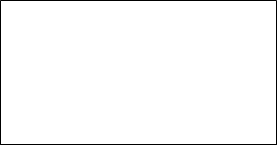 Фотография водителя	Личная подпись водителя« 	» 		года	 	/ 	/дата заполнения	собственноручная подпись	собственноручная расшифровка подписиДанным заявлением подтверждаю свое согласие на обработку, в том числе с использованием средств автоматизации (сбор, запись, накопление, хранение, изменение, использование, передачу, без обязательного использования отечественных СКЗИ, обезличивание, удаление, уничтожение), моих персональных данных, указанных в заявлении.Целью обработки персональных данных является выдача, замена или обновление карты водителя.Организация, выдающая карты вправе передавать персональные данные, указанные в заявлении, третьему лицу, являющемуся организацией-изготовителем карт тахографа, учтенному ФБУ «Росавтотранс» в перечне сведений о моделях карт тахографа. Целью передачи персональных данных организации-изготовителю карт тахографа является выпуск карты водителя.Организация, выдающая карты вправе передавать персональные данные, указанные в заявлении, третьему лицу- ФБУ «Росавтотранс». Целью передачи персональных данных в ФБУ «Росавтотранс» является учет в перечне сведений о каждом экземпляре переданных, активизированных, утилизированных организациями-изготовителями и мастерскими карт тахографа.Организация-изготовитель карт тахографа вправе передавать персональные данные, указанные в заявлении, третьему лицу, являющемуся в установленном порядке аккредитованным Удостоверяющим центром. Целью передачи персональных данных Удостоверяющему центру является выпуск квалифицированного сертификата карты тахографа.С правилами пользования ИПФШ.467444.006ПП «Программно-аппаратные шифровальные (криптографические) средства защиты информации «Карта тахографа «Диамант-2» ознакомлен. 	/ 	/собственноручная подпись	собственноручная расшифровка подписиДостоверность указанных в заявлении сведений подтверждаю следующими надлежащим образом заверенными копиями документов, прилагаемыми к заявлению:Копия основного документа, удостоверяющего личность.Копия водительского удостоверения.Копия документа, подтверждающего регистрацию в системе индивидуального (персонифицированного) учета (АДИ-РЕГ) /страхового свидетельства обязательного пенсионного страхования (СНИЛС).Копия свидетельства (уведомления) о постановке на учет в налоговом органе на территории РФ (ИНН).Справка об утере или краже карты (при замене карты водителя).Копия ранее выданной карты водителя (если имеется).Надлежащим образом, заверенный перевод на русский язык документов (для иностранных граждан).Приложения к заявлению (в соответствии с Регламентом привлеченного Удостоверяющего центра):Заявление о присоединении к Регламенту Удостоверяющего центра.Заявление на регистрацию пользователя Удостоверяющего центра и формирование сертификата ключа проверки.Доверенность на получение ключей и сертификата ключа подписи.« 	» 	г.населенный пункт	день	месяц	годСОГЛАСИЕ НА ОБРАБОТКУ ПЕРСОНАЛЬНЫХ ДАННЫХЯ, 	,настоящим даю свое согласие на обработку моихперсональных данных, в том числе с использованием средств автоматизации (сбор, запись, систематизацию, накопление, хранение, уточнение, изменение, изменение, извлечение, использование, передачу, предостав- ление, доступ, обезличивание, блокирование, удаление, уничтожение), указанных в заявлении, для целей изготовления (выдачи/замены/обновления) карты водителя, учета в ФБУ «Росавтотранс» в перечне сведений о каждом экземпляре переданных, активизированных, утилизированных организациями-изготовителями и мастерскими карт тахографа, систематизации заявлений проверки правильности указания персональных данных и изготовления электронной цифровой подписи.В том числе даю согласие на передачу моих вышеуказанных персональных данных третьим лицам: а) ФБУ «Росавтотранс»; б) организациям-изготовителям карт тахографа, учтенным ФБУ «Росавтотранс» в перечне сведений о моделях карт тахографа; в) организациям, осуществляющим систематизацию заявлений для последующей передачи в организации-изготовители карт; г) организациям, осуществляющим проверку правильности указания персональных данных; д) аккредитованным удостоверяющим центрам для выпуска квалифицированного сертификата карты водителя. Также даю согласие этим лицам на передачу между со- бой моих вышеуказанных персональных данных.Согласен на извещение меня о готовности карты водителя на номер мобильного телефона и адрес электронной почты.Настоящее согласие действует с даты подписания в течение срока обработки персональных данных в вышеуказанных целях.С правилами пользования ИПФШ.467444.001ПП «Программно-аппаратные шифровальные (крипто- графические) средства защиты информации «Карта тахографа «Диамант» ознакомлен. 		/ 		/ подпись		фамилия и инициалыСогласен на рассылку мне информационных материалов по профессиональной деятельности на но- мер мобильного телефона и адрес электронной почты. 		/ 		/ подпись		фамилия и инициалыДоверенность №Дата выдачи: "	"	201	годаЯ,	,(Ф.И.О.)(наименование документа, удостоверяющего личность) 	 выдан 	20_ г.(серия и номер документа)	(дата выдачи документа) 	 в соответствии со статьей 18(кем выдан документ)Федерального закона № 63-ФЗ «Об электронной подписи» от 06.04.2011 и статьей 185 Гражданского кодекса Российской Федерации настоящей доверенностью уполномочиваю Общество с ограниченной ответственностью «Информационно-консультационный центр Транспортные Технологии», ОГРН 1127746568256/ ИНН 7714879140/ КПП773401001, 123060, г.Москва, ул.Маршала Рыбалко, д.2, корп.9, помещение 639:Заключить с Удостоверяющим центром АО «АТЛАС-КАРТ» (УЦ АО «АТЛАС-КАРТ») от моего имени соглашение о создании и выдаче сертификата ключа проверки электронной подписи и предоставить для этого в УЦ АО «АТЛАС-КАРТ» необходимые документы, определенные Регламентом УЦ АО «АТЛАС-КАРТ» для регистрации меня в качестве Пользователя УЦ АО «АТЛАС-КАРТ», а также для создания для меня ключа электронной подписи, ключа проверки электронной подписи и квалифицированного сертификата ключа проверки электронной подписи для их записи в мою карту тахографа;Получить в УЦ АО «АТЛАС-КАРТ» сформированные УЦ АО «АТЛАС-КАРТ» мои ключ электронной подписи, ключ проверки электронной подписи и квалифицированный сертификата ключа проверки электронной подписи и иные документы, определенные Регламентом УЦ АО «АТЛАС-КАРТ» для их записи в мою карту тахографа.Настоящая доверенность действительна по «        » 	20        г. 	/ 	(Подпись, ФИО)Примечания:В настоящей доверенности физического лица, являющегося Заявителем, в качестве лица, являющегося доверителем, должны быть указаны фамилия имя и отчество (при его наличии) этого физического лица, а также данные документа удостоверяющие его личность.Заявлениена регистрацию пользователя удостоверяющего центра АО «АТЛАС-КАРТ»и создание сертификата ключа проверки электронной подписиПрошу зарегистрировать меня,  	(Ф.И.О.)в реестре пользователей удостоверяющего центра АО «АТЛАС-КАРТ», (далее – УЦ) наделить меня полномочиями пользователя УЦ, установленными регламентом организации работы УЦ, создать для меня ключ электронной подписи, ключ проверки электронной подписи и квалифицированный сертификат ключа проверки электронной подписи в соответствии с указанными в настоящем заявлении идентификационными данными:Настоящим я, 	,(Ф.И.О.) 	  выдан 	20_ г.(наименование документа, удостоверяющего личность)	(серия и номер документа)	(дата выдачи документа)(кем выдан документ)соглашаюсь с обработкой своих персональных данных УЦ и признаю, что персональные данные, заносимые в сертификат ключа подписи, владельцем которого я являюсь, относятся к общедоступным персональным данным.С обязанностями пользователя УЦ по работе с электронной подписью ознакомлен(а) и обязуюсь соблюдать. 		« 	» 	201_ г.(Ф.И.О.)	(подпись)	(дата подписания заявления)Заявление о присоединении к регламенту удостоверяющего центра АО «АТЛАС-КАРТ»Я,	,(Ф.И.О.)(наименование документа, удостоверяющего личность) 	 выдан 	20_ г.(серия и номер документа)	(дата выдачи документа) 	 в соответствии со статьей 428(кем выдан документ)Гражданского кодекса Российской Федерации полностью и безусловно присоединяюсь к регламенту удостоверяющего центра АО «АТЛАС-КАРТ», (далее - УЦ) условия которого определены АО «АТЛАС-КАРТ» и опубликованы на сайте УЦ по адресу: http://atlas-kard.ru/удостоверяющий-центр/.С Регламентом УЦ и приложениями к нему ознакомлен(а) и обязуюсь соблюдать. 		« 	» 	201_ г.(Ф.И.О.)	(подпись)	(дата подписания заявления)(заполняется уполномоченным лицом Удостоверяющего центра)Данное	Заявление	о	присоединении	к	регламенту	Удостоверяющего	центра зарегистрировано в реестре Удостоверяющего центра.Регистрационный № 	от « 	» 	20 	г.Уполномоченное лицо Удостоверяющего центра АО «АТЛАС-КАРТ»МПЧерно-белое фото 3,5 х 4,5 см.Примечание: подпись должна иметь четкие, хорошо различимые линии, ставиться черными чернилами,занимать 80% выделенной области и не выходить за пределы рамки.Фамилия, имя, отчествоУлица, дом, корп./стр., кв./оф.Населенный пунктОбластьСтранаСНИЛСИННАдрес электронной почты